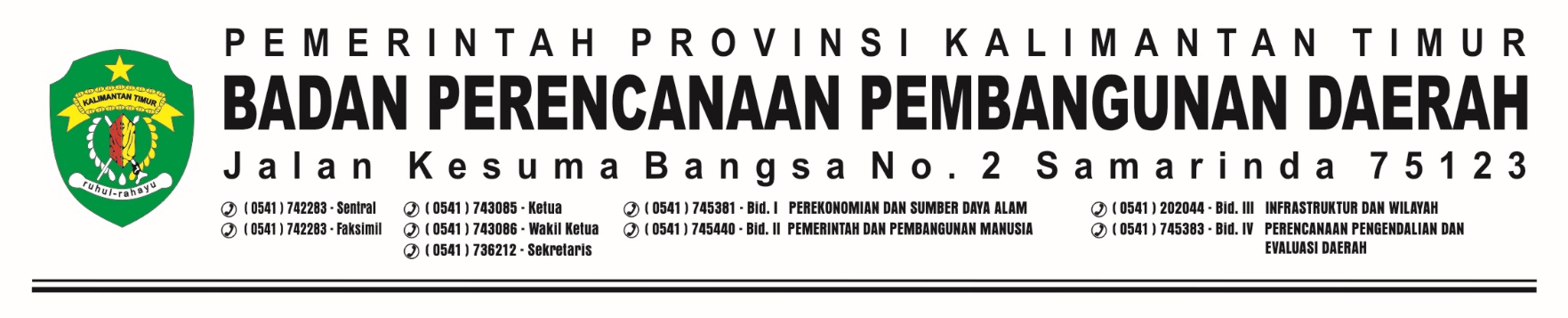 K E P U T U S A NKEPALA BADAN PERENCANAAN PEMBANGUNAN DAERAHPROVINSI KALIMANTAN TIMURNOMOR : 188.4/1129/B.UM-BAPP/2021TENTANGPENGELOLAAN INFORMASI DAN DOKUMENTASI BAPPEDA PROVINSI KALIMANTAN TIMUR TAHUN 2021KEPALA BADAN PERENCANAAN PEMBANGUNAN DAERAHPROVINSI KALIMANTAN TIMURTembusan disampaikan Kepada Yth :  Gubernur Kalimantan Timur (sebagai laporan)  Pj. Sekretaris Daerah Provinsi Kalimantan Timur (sebagai laporan)  Inspektorat Provinsi Kalimantan Timur;  Kepala Badan Pengelolaan Keuangan dan Aset Daerah Provinsi Kalimantan Timur;  Yang bersangkutan.Lampiran Keputusan Kepala Bappeda Provinsi Kalimantan TimurNomor	: 188.4/1129/B.UM-BAPP/2021Tanggal	:    Januari 2021SUSUNAN TIM PENGELOLA INFORMASI DAN DOKUMENTASI BAPPEDA PROVINSI KALIMANTAN TIMUR MENIMBANG 	:Bahwa untuk mewujudkan pelayanan cepat, tepat dan sederhana dalam menyebarluaskan informasi publik, maka dipandang perlu menetapkan Keputusan Kepala Badan Perencanaan Pembangunan Daerah Provinsi Kalimantan Timur tentang Tim Pengelola Informasi dan Dokumentasi Bappeda Provinsi Kalimantan Timur Tahun Anggaran 2021.MENGINGAT	:1.	Undang-Undang Nomor 17 Tahun 2003 tentang Keuangan      Negara;2.	Undang-Undang Nomor 25 Tahun 2004 tentang Sistem     Perencanaan Pembangunan Nasional; 3.	Undang-Undang Nomor 11 Tahun 2008 tentang Informasi dan        Transaksi Elektronik;4.	Undang-Undang Nomor 14 Tahun 2008 tentang Keterbukaan        Informasi Publik; 5.	Undang-Undang Nomor 25 Tahun 2009 tentang Pelayanan          Publik;6.	Undang-Undang Nomor 43 Tahun 2009 tentang Kearsipan; 7.	Undang-Undang Nomor 23 Tahun 2014 tentang Pemerintahan Daerah sebagaimana telah beberapa kali diubah terakhir dengan Undang-Undang Nomor 11 Tahun 2020 tentang Cipta Kerja;8. Peraturan Pemerintah Nomor 61 Tahun 2010 tentang Pelaksanaan Undang-Undang Nomor 14 Tahun 2008 tentang Keterbukaan Informasi Publik;9.    Peraturan Menteri Dalam Negeri Nomor 13 Tahun 2006 tentang Pedoman Pengelolaan Keuangan;10.  Peraturan Menteri Dalam Negeri Nomor 3 Tahun 2017 tentang Pedoman Pengelolaan Pelayanan Informasi dan Dokumentasi Kementerian Dalam Negeri dan Pemerintah Daerah; 11.	Peraturan Komisi Informasi Nomor 1 Tahun 2010 tentang Standar Layanan Informasi Publik;12.	Peraturan Komisi Informasi Nomor 1 Tahun 2017 tentang Pengklasifikasian Informasi Publik; 13.	Peraturan Daerah Provinsi Kalimantan Timur Nomor 9 Tahun 2008 tentang Organisasi dan Tata Kerja Inspektorat, Badan Perencanaan Pembangunan Daerah, Dan Lembaga Teknis Daerah Provinsi Kaltim;14.	Peraturan Daerah Provinsi Kalimantan Timur Nomor 15 Tahun 2012 tentang Layanan Informasi Publik Di Lingkungan Pemerintah Provinsi Kalimantan Timur; 15.	Peraturan Daerah Provinsi Kalimantan Timur Nomor 10 Tahun 2014 tentang Organisasi dan Tata Kerja Lembaga Lain Provinsi Kalimantan Timur; 16.	Peraturan Daerah Provinsi Kalimantan Timur Nomor 6 Tahun 2017 tentang Penyelenggaraan Pelayanan Publik;17. Peraturan Daerah Provinsi Kalimantan Timur Nomor 4 Tahun 2020 tentang APBD Tahun Anggaran 2021; 18.	Peraturan Daerah Provinsi Kalimantan Timur Nomor 1 Tahun 2021 tentang Perubahan Peraturan Daerah Nomor 9 Tahun 2016 tentang Pembentukan dan Susunan Perangkat Daerah Provinsi Kalimantan Timur; 19.	Peraturan Gubernur Provinsi Kalimantan Timur Nomor 18 Tahun 2013 tentang Standar Pelayanan Di Lingkungan Pemerintah Provinsi Kalimantan Timur; 20.	Peraturan Gubernur Provinsi Kalimantan Timur Nomor 28 Tahun 2015 tentang Pedoman Pengelolaan Arsip Kartografi Dan Kearsitekturan Di Lingkungan Pemerintah Provinsi Kalimantan Timur; 21.	Peraturan Gubernur Provinsi Kalimantan Timur Nomor 11 Tahun 2020 tentang Organisasi dan Tata Kerja Bappeda Provinsi Kalimantan Timur; 22.	Keputusan Gubernur Provinsi Kalimantan Timur Nomor 480.15/K.23 Tahun 2021 tentang Pembentukan Tim Pengelola Pelayanan Informasi Dan Dokumentasi Di Lingkungan Pemerintah Provinsi Kalimantan Timur.MEMUTUSKANMEMUTUSKANMENETAPKANPERTAMA	:Keputusan Kepala Badan Perencanaan Pembangunan Daerah Provinsi Kalimantan Timur tentang Tim Pengelola Informasi dan Dokumentasi Bappeda Provinsi Kalimantan Timur.KEDUA	:Tim Pengelola Informasi dan Dokumentasi Bappeda Provinsi Kalimantan Timur sebagaimana dimaksud dalam DIKTUM PERTAMA adalah Tenaga Tim yang mempunyai tugas dan tanggung jawab sesuai tugas pokok masing-masing.KETIGA	:Dalam menjalankan tugasnya Tim Pengelola Informasi dan Dokumentasi Bappeda Provinsi Kalimantan Timur bertanggung jawab kepada Kepala Bappeda Provinsi Kalimantan Timur. KEEMPAT	:Segala biaya yang dikeluarkan berkenaan dengan ditetapkan Keputusan ini dibebankan pada Anggaran Pendapatan dan Belanja Daerah (APBD) Bappeda Provinsi Kalimantan Timur Tahun 2021.KELIMA	:Keputusan ini mulai berlaku sejak tanggal 1 Januari 2021 sampai dengan 31 Desember 2021 dan apabila dikemudian hari terdapat kekeliruan maka akan dilakukan perbaikan sebagaimana mestinya.Ditetapkan di  	: SamarindaPada Tanggal 	:   Januari 2021Kepala,Prof. Dr. Ir. H.M ASWIN, MMPEMBINA UTAMA MADYANIP. 19630216 198803 1 008 (IVd)NONAMAJABATANTUGAS1Prof.DR.Ir.HM.Aswin,MMKepala  Penanggung jawab2Charmarijaty, ST, M.SiSekretarisPembina3Arbainsyah, SEKepala Subbag UmumPelaksana Pengelola Informasi dan Dokumentasi 4Tri Yanti, SEStaf Bid SekretariatRedaktur 5Andrey KurniawanStaf Bid SekretariatPembantu Redaktur6M. Riyan AlwinStaf Bid SekretariatPublikator7HariyantoStaf Bid SekretariatDesainer Konten8M. Fachrian NoorStaf Bid SekretariatEditor Konten Video9Rizki ArishandiStaf Bid SekretariatJurnalis10Fajar Dwi SaputraStaf Bid SekretariatJurnalis 11Fatmawati Staf Bid SekretariatJurnalis12Ismi MaulidaStaf Bid SekretariatJurnalis13Tony Kurniawan ShidiqStaf Bid SekretariatKontributor Sub Bid Perencanaan Program 14Merissa Rizki Arviana BachriStaf Bid SekretariatKontributor Sub Bid Umum15M. YansyahStaf Bid SekretariatKontributor Sub Bid Umum16JuliantiStaf Bid. P2EPDKontributor Sub Bid Analisis Data dan Informasi17Diella GuestineStaf Bid. P2EPDKontributor Sub Bid Pengendalian, Evaluasi dan Pelaporan18Rezki BadrizaStaf Bid. P2EPDKontributor Sub Bid Perencanaan dan Pendanaan19Annisa Icha AStaf Bid PPMKontributor Sub Bid Pengembangan SDM20Indra PerdanaStaf Bid PPMKontributor Sub Bid Kesra21Deni RahmadiStaf Bid PPMKontributor Sub Bid Pemerintahan22Hasti Cahyaning Staf Bid Perekonomian dan SDAKontributor Sub Bid Indagkop Investasi Pariwisata23Aji M Mirman Deni PStaf Bid Perekonomian dan SDAKontributor Sub Bid SDA dan Lingkungan Hidup24Bayu Aji PrabowoStaf Bid Perekonomian dan SDAKontributor Sub Bid Pertanian dan Perikanan25Gloria ChristinaStaf Bid InfraswilKontributor Sub Bid Ciptakarya dan Perkim26Puspita HardiyantiStaf Bid InfraswilKontributor Sub Bid Binamarga dan Perhubungan27Rian SumendarStaf Bid InfraswilKontributor Sub Bid Sumber Daya Air dan Kewilayahan